 8月24日　集合場所　（８：３０集合）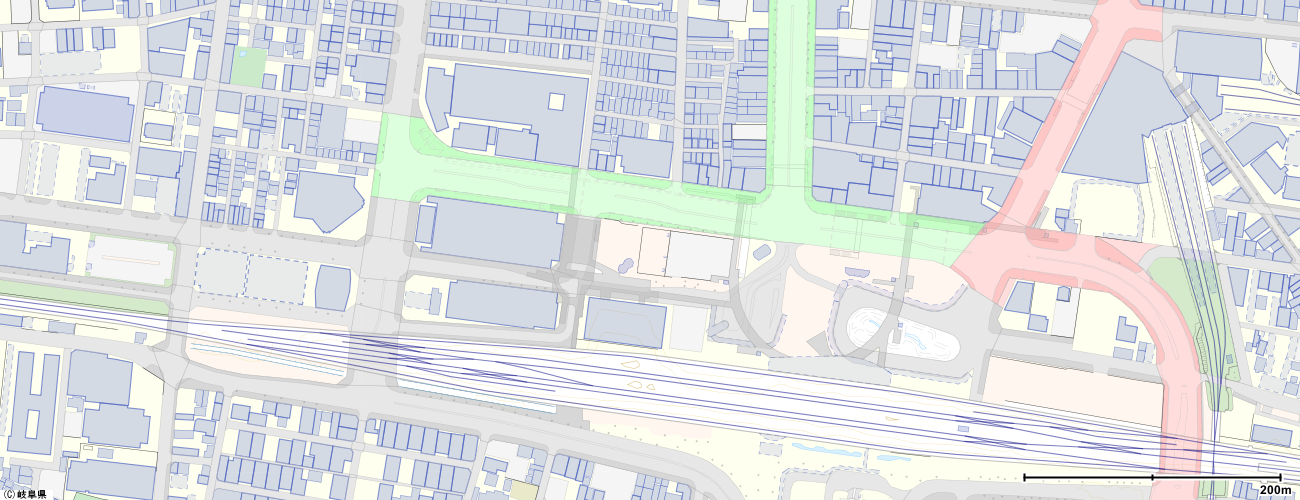 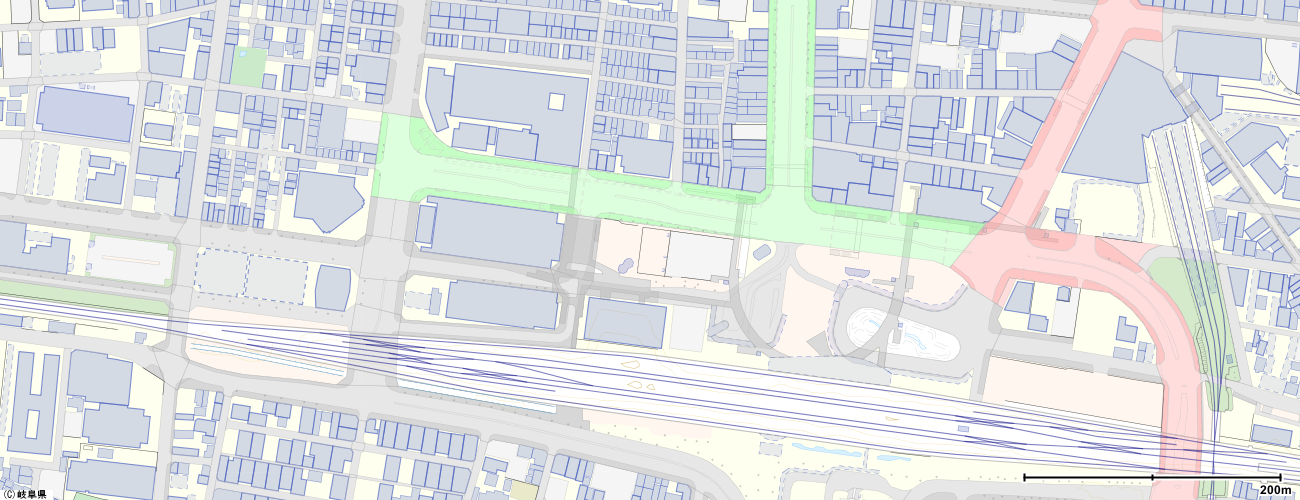 